Câu đố vui về quả số 1: Quả gì?Da cóc mà bọc bột lọcBột lọc mà bọc hòn than.=> Đáp án: Quả nhãn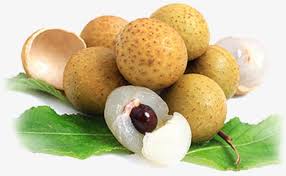 